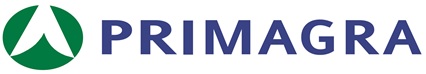 KUPNÍ SMLOUVA TERMÍNOVÁ       uzavřená dle ustanovení § 2079 a násl. zákona č. 89/2012 Sb., občanský zákoník, v platném zněníKUPNÍ SMLOUVA TERMÍNOVÁ       uzavřená dle ustanovení § 2079 a násl. zákona č. 89/2012 Sb., občanský zákoník, v platném zněníKUPNÍ SMLOUVA TERMÍNOVÁ       uzavřená dle ustanovení § 2079 a násl. zákona č. 89/2012 Sb., občanský zákoník, v platném zněníČ. sml. prodávajícího Č. sml. prodávajícího Č. sml. prodávajícího RV N/Z/2022/0055RV N/Z/2022/0055KUPNÍ SMLOUVA TERMÍNOVÁ       uzavřená dle ustanovení § 2079 a násl. zákona č. 89/2012 Sb., občanský zákoník, v platném zněníKUPNÍ SMLOUVA TERMÍNOVÁ       uzavřená dle ustanovení § 2079 a násl. zákona č. 89/2012 Sb., občanský zákoník, v platném zněníKUPNÍ SMLOUVA TERMÍNOVÁ       uzavřená dle ustanovení § 2079 a násl. zákona č. 89/2012 Sb., občanský zákoník, v platném zněníČ. sml. kupujícího Č. sml. kupujícího Č. sml. kupujícího KUPUJÍCÍKUPUJÍCÍKUPUJÍCÍKUPUJÍCÍKUPUJÍCÍPRODÁVAJÍCÍPRODÁVAJÍCÍPRODÁVAJÍCÍPRODÁVAJÍCÍPRODÁVAJÍCÍPRODÁVAJÍCÍPRODÁVAJÍCÍObchodní firmaPrimagra, a.s.Primagra, a.s.Primagra, a.s.Primagra, a.s.Obchodní firmaObchodní firmaŠkolní statek a krajské středisko ekologické výchovy Cheb,Školní statek a krajské středisko ekologické výchovy Cheb,Školní statek a krajské středisko ekologické výchovy Cheb,Školní statek a krajské středisko ekologické výchovy Cheb,Školní statek a krajské středisko ekologické výchovy Cheb,SídloNádražní 310, 262 31 MilínNádražní 310, 262 31 MilínNádražní 310, 262 31 MilínNádražní 310, 262 31 MilínSídloSídloU Farmy 30/11, 350 02 ChebU Farmy 30/11, 350 02 ChebU Farmy 30/11, 350 02 ChebU Farmy 30/11, 350 02 ChebU Farmy 30/11, 350 02 ChebIČ451 48 155451 48 155451 48 155451 48 155IČIČ00076899	 00076899	 00076899	 00076899	 00076899	 DIČCZ45145155CZ45145155CZ45145155CZ45145155DIČDIČCZ00076899CZ00076899CZ00076899CZ00076899CZ00076899RegistraceOR Městský soud v Praze, oddíl B, vložka 1538OR Městský soud v Praze, oddíl B, vložka 1538OR Městský soud v Praze, oddíl B, vložka 1538OR Městský soud v Praze, oddíl B, vložka 1538RegistraceRegistraceZastoupen, funkceIng. Jiří Mašek, předseda představenstva jednající na základě pověření představenstvaIng. Jiří Mašek, předseda představenstva jednající na základě pověření představenstvaIng. Jiří Mašek, předseda představenstva jednající na základě pověření představenstvaIng. Jiří Mašek, předseda představenstva jednající na základě pověření představenstvaZastoupen, funkceZastoupen, funkceIng. Leoš Horčička ředitelIng. Leoš Horčička ředitelIng. Leoš Horčička ředitelIng. Leoš Horčička ředitelIng. Leoš Horčička ředitelZastoupen, funkceZastoupen, funkceZastoupen, funkceBankovní spojení609211/0100609211/0100609211/0100609211/0100Bankovní spojeníBankovní spojení931331/0100931331/0100931331/0100931331/0100931331/0100Prodávající se zavazuje dodat kupujícímu zboží, které je předmětem této termínové smlouvy a kupující se zavazuje převzít a zaplatit dodané zboží.Prodávající se zavazuje dodat kupujícímu zboží, které je předmětem této termínové smlouvy a kupující se zavazuje převzít a zaplatit dodané zboží.Prodávající se zavazuje dodat kupujícímu zboží, které je předmětem této termínové smlouvy a kupující se zavazuje převzít a zaplatit dodané zboží.Prodávající se zavazuje dodat kupujícímu zboží, které je předmětem této termínové smlouvy a kupující se zavazuje převzít a zaplatit dodané zboží.Prodávající se zavazuje dodat kupujícímu zboží, které je předmětem této termínové smlouvy a kupující se zavazuje převzít a zaplatit dodané zboží.Prodávající se zavazuje dodat kupujícímu zboží, které je předmětem této termínové smlouvy a kupující se zavazuje převzít a zaplatit dodané zboží.Prodávající se zavazuje dodat kupujícímu zboží, které je předmětem této termínové smlouvy a kupující se zavazuje převzít a zaplatit dodané zboží.Prodávající se zavazuje dodat kupujícímu zboží, které je předmětem této termínové smlouvy a kupující se zavazuje převzít a zaplatit dodané zboží.Prodávající se zavazuje dodat kupujícímu zboží, které je předmětem této termínové smlouvy a kupující se zavazuje převzít a zaplatit dodané zboží.Prodávající se zavazuje dodat kupujícímu zboží, které je předmětem této termínové smlouvy a kupující se zavazuje převzít a zaplatit dodané zboží.Prodávající se zavazuje dodat kupujícímu zboží, které je předmětem této termínové smlouvy a kupující se zavazuje převzít a zaplatit dodané zboží.Prodávající se zavazuje dodat kupujícímu zboží, které je předmětem této termínové smlouvy a kupující se zavazuje převzít a zaplatit dodané zboží.PŘEDMĚT SMLOUVYPŘEDMĚT SMLOUVYPŘEDMĚT SMLOUVYřepkové semeno, sklizeň 2022řepkové semeno, sklizeň 2022řepkové semeno, sklizeň 2022řepkové semeno, sklizeň 2022řepkové semeno, sklizeň 2022řepkové semeno, sklizeň 2022řepkové semeno, sklizeň 2022řepkové semeno, sklizeň 2022řepkové semeno, sklizeň 2022JAKOSTJAKOSTJAKOSTzdravá, obchodně obvyklá, bez pachu a škůdců, jakostní parametry: obsah tuku min. 40%, vlhkost max. 9%, neč. a příměsi max. 4%, obsah kyseliny erukové max. 2%, glykosinuláty max. 25mikromolů/g, VMK 2%, ostatní parametry dle ČSN 46 2300-2.zdravá, obchodně obvyklá, bez pachu a škůdců, jakostní parametry: obsah tuku min. 40%, vlhkost max. 9%, neč. a příměsi max. 4%, obsah kyseliny erukové max. 2%, glykosinuláty max. 25mikromolů/g, VMK 2%, ostatní parametry dle ČSN 46 2300-2.zdravá, obchodně obvyklá, bez pachu a škůdců, jakostní parametry: obsah tuku min. 40%, vlhkost max. 9%, neč. a příměsi max. 4%, obsah kyseliny erukové max. 2%, glykosinuláty max. 25mikromolů/g, VMK 2%, ostatní parametry dle ČSN 46 2300-2.zdravá, obchodně obvyklá, bez pachu a škůdců, jakostní parametry: obsah tuku min. 40%, vlhkost max. 9%, neč. a příměsi max. 4%, obsah kyseliny erukové max. 2%, glykosinuláty max. 25mikromolů/g, VMK 2%, ostatní parametry dle ČSN 46 2300-2.zdravá, obchodně obvyklá, bez pachu a škůdců, jakostní parametry: obsah tuku min. 40%, vlhkost max. 9%, neč. a příměsi max. 4%, obsah kyseliny erukové max. 2%, glykosinuláty max. 25mikromolů/g, VMK 2%, ostatní parametry dle ČSN 46 2300-2.zdravá, obchodně obvyklá, bez pachu a škůdců, jakostní parametry: obsah tuku min. 40%, vlhkost max. 9%, neč. a příměsi max. 4%, obsah kyseliny erukové max. 2%, glykosinuláty max. 25mikromolů/g, VMK 2%, ostatní parametry dle ČSN 46 2300-2.zdravá, obchodně obvyklá, bez pachu a škůdců, jakostní parametry: obsah tuku min. 40%, vlhkost max. 9%, neč. a příměsi max. 4%, obsah kyseliny erukové max. 2%, glykosinuláty max. 25mikromolů/g, VMK 2%, ostatní parametry dle ČSN 46 2300-2.zdravá, obchodně obvyklá, bez pachu a škůdců, jakostní parametry: obsah tuku min. 40%, vlhkost max. 9%, neč. a příměsi max. 4%, obsah kyseliny erukové max. 2%, glykosinuláty max. 25mikromolů/g, VMK 2%, ostatní parametry dle ČSN 46 2300-2.zdravá, obchodně obvyklá, bez pachu a škůdců, jakostní parametry: obsah tuku min. 40%, vlhkost max. 9%, neč. a příměsi max. 4%, obsah kyseliny erukové max. 2%, glykosinuláty max. 25mikromolů/g, VMK 2%, ostatní parametry dle ČSN 46 2300-2.MNOŽSTVÍ ZBOŽÍMNOŽSTVÍ ZBOŽÍMNOŽSTVÍ ZBOŽÍ300 tun (+/- 5%), vyložená hmotnost finální (dodací list, vážní lístek)300 tun (+/- 5%), vyložená hmotnost finální (dodací list, vážní lístek)300 tun (+/- 5%), vyložená hmotnost finální (dodací list, vážní lístek)300 tun (+/- 5%), vyložená hmotnost finální (dodací list, vážní lístek)300 tun (+/- 5%), vyložená hmotnost finální (dodací list, vážní lístek)300 tun (+/- 5%), vyložená hmotnost finální (dodací list, vážní lístek)300 tun (+/- 5%), vyložená hmotnost finální (dodací list, vážní lístek)300 tun (+/- 5%), vyložená hmotnost finální (dodací list, vážní lístek)300 tun (+/- 5%), vyložená hmotnost finální (dodací list, vážní lístek)TERMÍN DODÁNÍTERMÍN DODÁNÍTERMÍN DODÁNÍčervenec – září 2022červenec – září 2022červenec – září 2022červenec – září 2022červenec – září 2022červenec – září 2022červenec – září 2022červenec – září 2022červenec – září 2022CENACENACENA19.000,00,- Kč/t  bez DPH v paritě B, sklad kupujícího19.000,00,- Kč/t  bez DPH v paritě B, sklad kupujícího19.000,00,- Kč/t  bez DPH v paritě B, sklad kupujícího19.000,00,- Kč/t  bez DPH v paritě B, sklad kupujícího19.000,00,- Kč/t  bez DPH v paritě B, sklad kupujícího19.000,00,- Kč/t  bez DPH v paritě B, sklad kupujícího19.000,00,- Kč/t  bez DPH v paritě B, sklad kupujícího19.000,00,- Kč/t  bez DPH v paritě B, sklad kupujícího19.000,00,- Kč/t  bez DPH v paritě B, sklad kupujícíhoPŘEDMĚT SMLOUVYPŘEDMĚT SMLOUVYPŘEDMĚT SMLOUVYpšenice krmná, sklizeň 2022pšenice krmná, sklizeň 2022pšenice krmná, sklizeň 2022pšenice krmná, sklizeň 2022pšenice krmná, sklizeň 2022pšenice krmná, sklizeň 2022pšenice krmná, sklizeň 2022pšenice krmná, sklizeň 2022pšenice krmná, sklizeň 2022JAKOSTJAKOSTJAKOSTzdravá, obchodovatelná, bez živých škůdců a zatuchlého nebo netypického zápachu, vyložená kvalita finální, objemová hmotnost – min. 72 kg/hl, vlhkost – max. 14%, příměsi a nečistoty – max. 2%, ostatní parametry dle ČSN 46 1200-2 související legislativy a nařízení EU.zdravá, obchodovatelná, bez živých škůdců a zatuchlého nebo netypického zápachu, vyložená kvalita finální, objemová hmotnost – min. 72 kg/hl, vlhkost – max. 14%, příměsi a nečistoty – max. 2%, ostatní parametry dle ČSN 46 1200-2 související legislativy a nařízení EU.zdravá, obchodovatelná, bez živých škůdců a zatuchlého nebo netypického zápachu, vyložená kvalita finální, objemová hmotnost – min. 72 kg/hl, vlhkost – max. 14%, příměsi a nečistoty – max. 2%, ostatní parametry dle ČSN 46 1200-2 související legislativy a nařízení EU.zdravá, obchodovatelná, bez živých škůdců a zatuchlého nebo netypického zápachu, vyložená kvalita finální, objemová hmotnost – min. 72 kg/hl, vlhkost – max. 14%, příměsi a nečistoty – max. 2%, ostatní parametry dle ČSN 46 1200-2 související legislativy a nařízení EU.zdravá, obchodovatelná, bez živých škůdců a zatuchlého nebo netypického zápachu, vyložená kvalita finální, objemová hmotnost – min. 72 kg/hl, vlhkost – max. 14%, příměsi a nečistoty – max. 2%, ostatní parametry dle ČSN 46 1200-2 související legislativy a nařízení EU.zdravá, obchodovatelná, bez živých škůdců a zatuchlého nebo netypického zápachu, vyložená kvalita finální, objemová hmotnost – min. 72 kg/hl, vlhkost – max. 14%, příměsi a nečistoty – max. 2%, ostatní parametry dle ČSN 46 1200-2 související legislativy a nařízení EU.zdravá, obchodovatelná, bez živých škůdců a zatuchlého nebo netypického zápachu, vyložená kvalita finální, objemová hmotnost – min. 72 kg/hl, vlhkost – max. 14%, příměsi a nečistoty – max. 2%, ostatní parametry dle ČSN 46 1200-2 související legislativy a nařízení EU.zdravá, obchodovatelná, bez živých škůdců a zatuchlého nebo netypického zápachu, vyložená kvalita finální, objemová hmotnost – min. 72 kg/hl, vlhkost – max. 14%, příměsi a nečistoty – max. 2%, ostatní parametry dle ČSN 46 1200-2 související legislativy a nařízení EU.zdravá, obchodovatelná, bez živých škůdců a zatuchlého nebo netypického zápachu, vyložená kvalita finální, objemová hmotnost – min. 72 kg/hl, vlhkost – max. 14%, příměsi a nečistoty – max. 2%, ostatní parametry dle ČSN 46 1200-2 související legislativy a nařízení EU.MNOŽSTVÍ ZBOŽÍMNOŽSTVÍ ZBOŽÍMNOŽSTVÍ ZBOŽÍ500 tun (+/- 5%), vyložená hmotnost finální (dodací list, vážní lístek)500 tun (+/- 5%), vyložená hmotnost finální (dodací list, vážní lístek)500 tun (+/- 5%), vyložená hmotnost finální (dodací list, vážní lístek)500 tun (+/- 5%), vyložená hmotnost finální (dodací list, vážní lístek)500 tun (+/- 5%), vyložená hmotnost finální (dodací list, vážní lístek)500 tun (+/- 5%), vyložená hmotnost finální (dodací list, vážní lístek)500 tun (+/- 5%), vyložená hmotnost finální (dodací list, vážní lístek)500 tun (+/- 5%), vyložená hmotnost finální (dodací list, vážní lístek)500 tun (+/- 5%), vyložená hmotnost finální (dodací list, vážní lístek)TERMÍN DODÁNÍTERMÍN DODÁNÍTERMÍN DODÁNÍčervenec – září 2022červenec – září 2022červenec – září 2022červenec – září 2022červenec – září 2022červenec – září 2022červenec – září 2022červenec – září 2022červenec – září 2022CENACENACENA7.000,00,- Kč/t  bez DPH v paritě B, sklad kupujícího7.000,00,- Kč/t  bez DPH v paritě B, sklad kupujícího7.000,00,- Kč/t  bez DPH v paritě B, sklad kupujícího7.000,00,- Kč/t  bez DPH v paritě B, sklad kupujícího7.000,00,- Kč/t  bez DPH v paritě B, sklad kupujícího7.000,00,- Kč/t  bez DPH v paritě B, sklad kupujícího7.000,00,- Kč/t  bez DPH v paritě B, sklad kupujícího7.000,00,- Kč/t  bez DPH v paritě B, sklad kupujícího7.000,00,- Kč/t  bez DPH v paritě B, sklad kupujícíhoV případě nedodržení jakosti souhlasí prodávající s ošetřením zboží posklizňovou úpravou, která bude sjednána ve žňové smlouvě – sklizeň 2022.V případě nedodržení jakosti souhlasí prodávající s ošetřením zboží posklizňovou úpravou, která bude sjednána ve žňové smlouvě – sklizeň 2022.V případě nedodržení jakosti souhlasí prodávající s ošetřením zboží posklizňovou úpravou, která bude sjednána ve žňové smlouvě – sklizeň 2022.V případě nedodržení jakosti souhlasí prodávající s ošetřením zboží posklizňovou úpravou, která bude sjednána ve žňové smlouvě – sklizeň 2022.V případě nedodržení jakosti souhlasí prodávající s ošetřením zboží posklizňovou úpravou, která bude sjednána ve žňové smlouvě – sklizeň 2022.V případě nedodržení jakosti souhlasí prodávající s ošetřením zboží posklizňovou úpravou, která bude sjednána ve žňové smlouvě – sklizeň 2022.V případě nedodržení jakosti souhlasí prodávající s ošetřením zboží posklizňovou úpravou, která bude sjednána ve žňové smlouvě – sklizeň 2022.V případě nedodržení jakosti souhlasí prodávající s ošetřením zboží posklizňovou úpravou, která bude sjednána ve žňové smlouvě – sklizeň 2022.V případě nedodržení jakosti souhlasí prodávající s ošetřením zboží posklizňovou úpravou, která bude sjednána ve žňové smlouvě – sklizeň 2022.V případě nedodržení jakosti souhlasí prodávající s ošetřením zboží posklizňovou úpravou, která bude sjednána ve žňové smlouvě – sklizeň 2022.V případě nedodržení jakosti souhlasí prodávající s ošetřením zboží posklizňovou úpravou, která bude sjednána ve žňové smlouvě – sklizeň 2022.V případě nedodržení jakosti souhlasí prodávající s ošetřením zboží posklizňovou úpravou, která bude sjednána ve žňové smlouvě – sklizeň 2022.Prodávající prohlašuje, že semeno řepky a pšenice není pěstováno z geneticky modifikovaného osiva a že splňuje podmínky na udržitelnost biomasy dle znění směrnice 2009/28/ES Evropského parlamentu a rady, vede o tomto evidenci a předloží kupujícímu prohlášení o udržitelnosti.Prodávající prohlašuje, že semeno řepky a pšenice není pěstováno z geneticky modifikovaného osiva a že splňuje podmínky na udržitelnost biomasy dle znění směrnice 2009/28/ES Evropského parlamentu a rady, vede o tomto evidenci a předloží kupujícímu prohlášení o udržitelnosti.Prodávající prohlašuje, že semeno řepky a pšenice není pěstováno z geneticky modifikovaného osiva a že splňuje podmínky na udržitelnost biomasy dle znění směrnice 2009/28/ES Evropského parlamentu a rady, vede o tomto evidenci a předloží kupujícímu prohlášení o udržitelnosti.Prodávající prohlašuje, že semeno řepky a pšenice není pěstováno z geneticky modifikovaného osiva a že splňuje podmínky na udržitelnost biomasy dle znění směrnice 2009/28/ES Evropského parlamentu a rady, vede o tomto evidenci a předloží kupujícímu prohlášení o udržitelnosti.Prodávající prohlašuje, že semeno řepky a pšenice není pěstováno z geneticky modifikovaného osiva a že splňuje podmínky na udržitelnost biomasy dle znění směrnice 2009/28/ES Evropského parlamentu a rady, vede o tomto evidenci a předloží kupujícímu prohlášení o udržitelnosti.Prodávající prohlašuje, že semeno řepky a pšenice není pěstováno z geneticky modifikovaného osiva a že splňuje podmínky na udržitelnost biomasy dle znění směrnice 2009/28/ES Evropského parlamentu a rady, vede o tomto evidenci a předloží kupujícímu prohlášení o udržitelnosti.Prodávající prohlašuje, že semeno řepky a pšenice není pěstováno z geneticky modifikovaného osiva a že splňuje podmínky na udržitelnost biomasy dle znění směrnice 2009/28/ES Evropského parlamentu a rady, vede o tomto evidenci a předloží kupujícímu prohlášení o udržitelnosti.Prodávající prohlašuje, že semeno řepky a pšenice není pěstováno z geneticky modifikovaného osiva a že splňuje podmínky na udržitelnost biomasy dle znění směrnice 2009/28/ES Evropského parlamentu a rady, vede o tomto evidenci a předloží kupujícímu prohlášení o udržitelnosti.Prodávající prohlašuje, že semeno řepky a pšenice není pěstováno z geneticky modifikovaného osiva a že splňuje podmínky na udržitelnost biomasy dle znění směrnice 2009/28/ES Evropského parlamentu a rady, vede o tomto evidenci a předloží kupujícímu prohlášení o udržitelnosti.Prodávající prohlašuje, že semeno řepky a pšenice není pěstováno z geneticky modifikovaného osiva a že splňuje podmínky na udržitelnost biomasy dle znění směrnice 2009/28/ES Evropského parlamentu a rady, vede o tomto evidenci a předloží kupujícímu prohlášení o udržitelnosti.Prodávající prohlašuje, že semeno řepky a pšenice není pěstováno z geneticky modifikovaného osiva a že splňuje podmínky na udržitelnost biomasy dle znění směrnice 2009/28/ES Evropského parlamentu a rady, vede o tomto evidenci a předloží kupujícímu prohlášení o udržitelnosti.Prodávající prohlašuje, že semeno řepky a pšenice není pěstováno z geneticky modifikovaného osiva a že splňuje podmínky na udržitelnost biomasy dle znění směrnice 2009/28/ES Evropského parlamentu a rady, vede o tomto evidenci a předloží kupujícímu prohlášení o udržitelnosti.PLATEBNÍ PODMÍNKYPLATEBNÍ PODMÍNKYPLATEBNÍ PODMÍNKYKe kupní ceně bude fakturována DPH v zákonné výši.Ke kupní ceně bude fakturována DPH v zákonné výši.Ke kupní ceně bude fakturována DPH v zákonné výši.Ke kupní ceně bude fakturována DPH v zákonné výši.Ke kupní ceně bude fakturována DPH v zákonné výši.Ke kupní ceně bude fakturována DPH v zákonné výši.Ke kupní ceně bude fakturována DPH v zákonné výši.Ke kupní ceně bude fakturována DPH v zákonné výši.Ke kupní ceně bude fakturována DPH v zákonné výši.PLATEBNÍ PODMÍNKYPLATEBNÍ PODMÍNKYPLATEBNÍ PODMÍNKYSplatnost faktur stanovena na 30 dnů od DÚZP.Splatnost faktur stanovena na 30 dnů od DÚZP.Splatnost faktur stanovena na 30 dnů od DÚZP.Splatnost faktur stanovena na 30 dnů od DÚZP.Splatnost faktur stanovena na 30 dnů od DÚZP.Splatnost faktur stanovena na 30 dnů od DÚZP.Splatnost faktur stanovena na 30 dnů od DÚZP.Splatnost faktur stanovena na 30 dnů od DÚZP.Splatnost faktur stanovena na 30 dnů od DÚZP.RUČENÍ ZA DPHRUČENÍ ZA DPHRUČENÍ ZA DPHProdávající prohlašuje, že si je vědom své povinnosti odvést řádně DPH z inkasované ceny zboží správci daně a že DPH řádně, včas a ve správné výši z předmětného obchodu odvede. Dále prohlašuje, že prodávající je v ekonomicky dobré kondici, není osobou, proti níž by bylo vedeno exekuční nebo insolvenční řízení, nevede žádný spor, v němž by neúspěch vedl k závazku, jehož splnění by bylo nemožné nebo by hospodářsky destabilizovalo prodávajícího. Prodávající není osobou ohroženou vstupem do insolvenčního řízení a řádně a včas plní veškeré své splatné závazky.  Prodávající není osobou, s níž je vedeno řízení o její zápis do evidence nespolehlivých plátců daně a není prohlášen nespolehlivým plátcem daně. 
Kupující má právo v případě, že se mu jeví prodávající jako rizikový plátce daně z přidané hodnoty, postupovat ve smyslu § 109a zákona č. 235/2004 Sb., o dani z přidané hodnoty, v platném znění (dále jen „ZDPH“) a přijmout preventivní opatření v podobě rozdělení platby za zboží na část cena a část daň z přidané hodnoty. Daň z přidané hodnoty pak kupující odvede přímo daňovému správci.
Pokud nastane skutečnost, že místně příslušný daňový úřad vyzve kupujícího, aby uhradil DPH za prodávajícího, je kupující oprávněn jednostranně započíst svůj regresní nárok vůči prodávajícímu vyplývající z této úhrady na jakoukoliv splatnou pohledávku prodávajícího za kupujícím; sjednaná cena dle této smlouvy se považuje za zaplacenou i v případě úhrady daně kupujícím za prodávajícího dle § 109 a 109a ZDPH.
V případě, že prodávající postoupí svoji pohledávku na úhradu za zdanitelné plnění vůči kupujícímu na třetí osobu (postupník) před její úhradou kupujícím, je kupující oprávněn uhradit daň přímo příslušnému správci daně prodávajícího dle příslušných ustanovení ZDPH. Úhrada daně na účet příslušného správce daně spolu s úhradou za zdanitelné plnění bez daně z přidané hodnoty postupníkovi se v takovém případě považuje za splnění povinnosti k úhradě ceny kupujícím z této smlouvy a kupující není v prodlení.Prodávající prohlašuje, že si je vědom své povinnosti odvést řádně DPH z inkasované ceny zboží správci daně a že DPH řádně, včas a ve správné výši z předmětného obchodu odvede. Dále prohlašuje, že prodávající je v ekonomicky dobré kondici, není osobou, proti níž by bylo vedeno exekuční nebo insolvenční řízení, nevede žádný spor, v němž by neúspěch vedl k závazku, jehož splnění by bylo nemožné nebo by hospodářsky destabilizovalo prodávajícího. Prodávající není osobou ohroženou vstupem do insolvenčního řízení a řádně a včas plní veškeré své splatné závazky.  Prodávající není osobou, s níž je vedeno řízení o její zápis do evidence nespolehlivých plátců daně a není prohlášen nespolehlivým plátcem daně. 
Kupující má právo v případě, že se mu jeví prodávající jako rizikový plátce daně z přidané hodnoty, postupovat ve smyslu § 109a zákona č. 235/2004 Sb., o dani z přidané hodnoty, v platném znění (dále jen „ZDPH“) a přijmout preventivní opatření v podobě rozdělení platby za zboží na část cena a část daň z přidané hodnoty. Daň z přidané hodnoty pak kupující odvede přímo daňovému správci.
Pokud nastane skutečnost, že místně příslušný daňový úřad vyzve kupujícího, aby uhradil DPH za prodávajícího, je kupující oprávněn jednostranně započíst svůj regresní nárok vůči prodávajícímu vyplývající z této úhrady na jakoukoliv splatnou pohledávku prodávajícího za kupujícím; sjednaná cena dle této smlouvy se považuje za zaplacenou i v případě úhrady daně kupujícím za prodávajícího dle § 109 a 109a ZDPH.
V případě, že prodávající postoupí svoji pohledávku na úhradu za zdanitelné plnění vůči kupujícímu na třetí osobu (postupník) před její úhradou kupujícím, je kupující oprávněn uhradit daň přímo příslušnému správci daně prodávajícího dle příslušných ustanovení ZDPH. Úhrada daně na účet příslušného správce daně spolu s úhradou za zdanitelné plnění bez daně z přidané hodnoty postupníkovi se v takovém případě považuje za splnění povinnosti k úhradě ceny kupujícím z této smlouvy a kupující není v prodlení.Prodávající prohlašuje, že si je vědom své povinnosti odvést řádně DPH z inkasované ceny zboží správci daně a že DPH řádně, včas a ve správné výši z předmětného obchodu odvede. Dále prohlašuje, že prodávající je v ekonomicky dobré kondici, není osobou, proti níž by bylo vedeno exekuční nebo insolvenční řízení, nevede žádný spor, v němž by neúspěch vedl k závazku, jehož splnění by bylo nemožné nebo by hospodářsky destabilizovalo prodávajícího. Prodávající není osobou ohroženou vstupem do insolvenčního řízení a řádně a včas plní veškeré své splatné závazky.  Prodávající není osobou, s níž je vedeno řízení o její zápis do evidence nespolehlivých plátců daně a není prohlášen nespolehlivým plátcem daně. 
Kupující má právo v případě, že se mu jeví prodávající jako rizikový plátce daně z přidané hodnoty, postupovat ve smyslu § 109a zákona č. 235/2004 Sb., o dani z přidané hodnoty, v platném znění (dále jen „ZDPH“) a přijmout preventivní opatření v podobě rozdělení platby za zboží na část cena a část daň z přidané hodnoty. Daň z přidané hodnoty pak kupující odvede přímo daňovému správci.
Pokud nastane skutečnost, že místně příslušný daňový úřad vyzve kupujícího, aby uhradil DPH za prodávajícího, je kupující oprávněn jednostranně započíst svůj regresní nárok vůči prodávajícímu vyplývající z této úhrady na jakoukoliv splatnou pohledávku prodávajícího za kupujícím; sjednaná cena dle této smlouvy se považuje za zaplacenou i v případě úhrady daně kupujícím za prodávajícího dle § 109 a 109a ZDPH.
V případě, že prodávající postoupí svoji pohledávku na úhradu za zdanitelné plnění vůči kupujícímu na třetí osobu (postupník) před její úhradou kupujícím, je kupující oprávněn uhradit daň přímo příslušnému správci daně prodávajícího dle příslušných ustanovení ZDPH. Úhrada daně na účet příslušného správce daně spolu s úhradou za zdanitelné plnění bez daně z přidané hodnoty postupníkovi se v takovém případě považuje za splnění povinnosti k úhradě ceny kupujícím z této smlouvy a kupující není v prodlení.Prodávající prohlašuje, že si je vědom své povinnosti odvést řádně DPH z inkasované ceny zboží správci daně a že DPH řádně, včas a ve správné výši z předmětného obchodu odvede. Dále prohlašuje, že prodávající je v ekonomicky dobré kondici, není osobou, proti níž by bylo vedeno exekuční nebo insolvenční řízení, nevede žádný spor, v němž by neúspěch vedl k závazku, jehož splnění by bylo nemožné nebo by hospodářsky destabilizovalo prodávajícího. Prodávající není osobou ohroženou vstupem do insolvenčního řízení a řádně a včas plní veškeré své splatné závazky.  Prodávající není osobou, s níž je vedeno řízení o její zápis do evidence nespolehlivých plátců daně a není prohlášen nespolehlivým plátcem daně. 
Kupující má právo v případě, že se mu jeví prodávající jako rizikový plátce daně z přidané hodnoty, postupovat ve smyslu § 109a zákona č. 235/2004 Sb., o dani z přidané hodnoty, v platném znění (dále jen „ZDPH“) a přijmout preventivní opatření v podobě rozdělení platby za zboží na část cena a část daň z přidané hodnoty. Daň z přidané hodnoty pak kupující odvede přímo daňovému správci.
Pokud nastane skutečnost, že místně příslušný daňový úřad vyzve kupujícího, aby uhradil DPH za prodávajícího, je kupující oprávněn jednostranně započíst svůj regresní nárok vůči prodávajícímu vyplývající z této úhrady na jakoukoliv splatnou pohledávku prodávajícího za kupujícím; sjednaná cena dle této smlouvy se považuje za zaplacenou i v případě úhrady daně kupujícím za prodávajícího dle § 109 a 109a ZDPH.
V případě, že prodávající postoupí svoji pohledávku na úhradu za zdanitelné plnění vůči kupujícímu na třetí osobu (postupník) před její úhradou kupujícím, je kupující oprávněn uhradit daň přímo příslušnému správci daně prodávajícího dle příslušných ustanovení ZDPH. Úhrada daně na účet příslušného správce daně spolu s úhradou za zdanitelné plnění bez daně z přidané hodnoty postupníkovi se v takovém případě považuje za splnění povinnosti k úhradě ceny kupujícím z této smlouvy a kupující není v prodlení.Prodávající prohlašuje, že si je vědom své povinnosti odvést řádně DPH z inkasované ceny zboží správci daně a že DPH řádně, včas a ve správné výši z předmětného obchodu odvede. Dále prohlašuje, že prodávající je v ekonomicky dobré kondici, není osobou, proti níž by bylo vedeno exekuční nebo insolvenční řízení, nevede žádný spor, v němž by neúspěch vedl k závazku, jehož splnění by bylo nemožné nebo by hospodářsky destabilizovalo prodávajícího. Prodávající není osobou ohroženou vstupem do insolvenčního řízení a řádně a včas plní veškeré své splatné závazky.  Prodávající není osobou, s níž je vedeno řízení o její zápis do evidence nespolehlivých plátců daně a není prohlášen nespolehlivým plátcem daně. 
Kupující má právo v případě, že se mu jeví prodávající jako rizikový plátce daně z přidané hodnoty, postupovat ve smyslu § 109a zákona č. 235/2004 Sb., o dani z přidané hodnoty, v platném znění (dále jen „ZDPH“) a přijmout preventivní opatření v podobě rozdělení platby za zboží na část cena a část daň z přidané hodnoty. Daň z přidané hodnoty pak kupující odvede přímo daňovému správci.
Pokud nastane skutečnost, že místně příslušný daňový úřad vyzve kupujícího, aby uhradil DPH za prodávajícího, je kupující oprávněn jednostranně započíst svůj regresní nárok vůči prodávajícímu vyplývající z této úhrady na jakoukoliv splatnou pohledávku prodávajícího za kupujícím; sjednaná cena dle této smlouvy se považuje za zaplacenou i v případě úhrady daně kupujícím za prodávajícího dle § 109 a 109a ZDPH.
V případě, že prodávající postoupí svoji pohledávku na úhradu za zdanitelné plnění vůči kupujícímu na třetí osobu (postupník) před její úhradou kupujícím, je kupující oprávněn uhradit daň přímo příslušnému správci daně prodávajícího dle příslušných ustanovení ZDPH. Úhrada daně na účet příslušného správce daně spolu s úhradou za zdanitelné plnění bez daně z přidané hodnoty postupníkovi se v takovém případě považuje za splnění povinnosti k úhradě ceny kupujícím z této smlouvy a kupující není v prodlení.Prodávající prohlašuje, že si je vědom své povinnosti odvést řádně DPH z inkasované ceny zboží správci daně a že DPH řádně, včas a ve správné výši z předmětného obchodu odvede. Dále prohlašuje, že prodávající je v ekonomicky dobré kondici, není osobou, proti níž by bylo vedeno exekuční nebo insolvenční řízení, nevede žádný spor, v němž by neúspěch vedl k závazku, jehož splnění by bylo nemožné nebo by hospodářsky destabilizovalo prodávajícího. Prodávající není osobou ohroženou vstupem do insolvenčního řízení a řádně a včas plní veškeré své splatné závazky.  Prodávající není osobou, s níž je vedeno řízení o její zápis do evidence nespolehlivých plátců daně a není prohlášen nespolehlivým plátcem daně. 
Kupující má právo v případě, že se mu jeví prodávající jako rizikový plátce daně z přidané hodnoty, postupovat ve smyslu § 109a zákona č. 235/2004 Sb., o dani z přidané hodnoty, v platném znění (dále jen „ZDPH“) a přijmout preventivní opatření v podobě rozdělení platby za zboží na část cena a část daň z přidané hodnoty. Daň z přidané hodnoty pak kupující odvede přímo daňovému správci.
Pokud nastane skutečnost, že místně příslušný daňový úřad vyzve kupujícího, aby uhradil DPH za prodávajícího, je kupující oprávněn jednostranně započíst svůj regresní nárok vůči prodávajícímu vyplývající z této úhrady na jakoukoliv splatnou pohledávku prodávajícího za kupujícím; sjednaná cena dle této smlouvy se považuje za zaplacenou i v případě úhrady daně kupujícím za prodávajícího dle § 109 a 109a ZDPH.
V případě, že prodávající postoupí svoji pohledávku na úhradu za zdanitelné plnění vůči kupujícímu na třetí osobu (postupník) před její úhradou kupujícím, je kupující oprávněn uhradit daň přímo příslušnému správci daně prodávajícího dle příslušných ustanovení ZDPH. Úhrada daně na účet příslušného správce daně spolu s úhradou za zdanitelné plnění bez daně z přidané hodnoty postupníkovi se v takovém případě považuje za splnění povinnosti k úhradě ceny kupujícím z této smlouvy a kupující není v prodlení.Prodávající prohlašuje, že si je vědom své povinnosti odvést řádně DPH z inkasované ceny zboží správci daně a že DPH řádně, včas a ve správné výši z předmětného obchodu odvede. Dále prohlašuje, že prodávající je v ekonomicky dobré kondici, není osobou, proti níž by bylo vedeno exekuční nebo insolvenční řízení, nevede žádný spor, v němž by neúspěch vedl k závazku, jehož splnění by bylo nemožné nebo by hospodářsky destabilizovalo prodávajícího. Prodávající není osobou ohroženou vstupem do insolvenčního řízení a řádně a včas plní veškeré své splatné závazky.  Prodávající není osobou, s níž je vedeno řízení o její zápis do evidence nespolehlivých plátců daně a není prohlášen nespolehlivým plátcem daně. 
Kupující má právo v případě, že se mu jeví prodávající jako rizikový plátce daně z přidané hodnoty, postupovat ve smyslu § 109a zákona č. 235/2004 Sb., o dani z přidané hodnoty, v platném znění (dále jen „ZDPH“) a přijmout preventivní opatření v podobě rozdělení platby za zboží na část cena a část daň z přidané hodnoty. Daň z přidané hodnoty pak kupující odvede přímo daňovému správci.
Pokud nastane skutečnost, že místně příslušný daňový úřad vyzve kupujícího, aby uhradil DPH za prodávajícího, je kupující oprávněn jednostranně započíst svůj regresní nárok vůči prodávajícímu vyplývající z této úhrady na jakoukoliv splatnou pohledávku prodávajícího za kupujícím; sjednaná cena dle této smlouvy se považuje za zaplacenou i v případě úhrady daně kupujícím za prodávajícího dle § 109 a 109a ZDPH.
V případě, že prodávající postoupí svoji pohledávku na úhradu za zdanitelné plnění vůči kupujícímu na třetí osobu (postupník) před její úhradou kupujícím, je kupující oprávněn uhradit daň přímo příslušnému správci daně prodávajícího dle příslušných ustanovení ZDPH. Úhrada daně na účet příslušného správce daně spolu s úhradou za zdanitelné plnění bez daně z přidané hodnoty postupníkovi se v takovém případě považuje za splnění povinnosti k úhradě ceny kupujícím z této smlouvy a kupující není v prodlení.Prodávající prohlašuje, že si je vědom své povinnosti odvést řádně DPH z inkasované ceny zboží správci daně a že DPH řádně, včas a ve správné výši z předmětného obchodu odvede. Dále prohlašuje, že prodávající je v ekonomicky dobré kondici, není osobou, proti níž by bylo vedeno exekuční nebo insolvenční řízení, nevede žádný spor, v němž by neúspěch vedl k závazku, jehož splnění by bylo nemožné nebo by hospodářsky destabilizovalo prodávajícího. Prodávající není osobou ohroženou vstupem do insolvenčního řízení a řádně a včas plní veškeré své splatné závazky.  Prodávající není osobou, s níž je vedeno řízení o její zápis do evidence nespolehlivých plátců daně a není prohlášen nespolehlivým plátcem daně. 
Kupující má právo v případě, že se mu jeví prodávající jako rizikový plátce daně z přidané hodnoty, postupovat ve smyslu § 109a zákona č. 235/2004 Sb., o dani z přidané hodnoty, v platném znění (dále jen „ZDPH“) a přijmout preventivní opatření v podobě rozdělení platby za zboží na část cena a část daň z přidané hodnoty. Daň z přidané hodnoty pak kupující odvede přímo daňovému správci.
Pokud nastane skutečnost, že místně příslušný daňový úřad vyzve kupujícího, aby uhradil DPH za prodávajícího, je kupující oprávněn jednostranně započíst svůj regresní nárok vůči prodávajícímu vyplývající z této úhrady na jakoukoliv splatnou pohledávku prodávajícího za kupujícím; sjednaná cena dle této smlouvy se považuje za zaplacenou i v případě úhrady daně kupujícím za prodávajícího dle § 109 a 109a ZDPH.
V případě, že prodávající postoupí svoji pohledávku na úhradu za zdanitelné plnění vůči kupujícímu na třetí osobu (postupník) před její úhradou kupujícím, je kupující oprávněn uhradit daň přímo příslušnému správci daně prodávajícího dle příslušných ustanovení ZDPH. Úhrada daně na účet příslušného správce daně spolu s úhradou za zdanitelné plnění bez daně z přidané hodnoty postupníkovi se v takovém případě považuje za splnění povinnosti k úhradě ceny kupujícím z této smlouvy a kupující není v prodlení.Prodávající prohlašuje, že si je vědom své povinnosti odvést řádně DPH z inkasované ceny zboží správci daně a že DPH řádně, včas a ve správné výši z předmětného obchodu odvede. Dále prohlašuje, že prodávající je v ekonomicky dobré kondici, není osobou, proti níž by bylo vedeno exekuční nebo insolvenční řízení, nevede žádný spor, v němž by neúspěch vedl k závazku, jehož splnění by bylo nemožné nebo by hospodářsky destabilizovalo prodávajícího. Prodávající není osobou ohroženou vstupem do insolvenčního řízení a řádně a včas plní veškeré své splatné závazky.  Prodávající není osobou, s níž je vedeno řízení o její zápis do evidence nespolehlivých plátců daně a není prohlášen nespolehlivým plátcem daně. 
Kupující má právo v případě, že se mu jeví prodávající jako rizikový plátce daně z přidané hodnoty, postupovat ve smyslu § 109a zákona č. 235/2004 Sb., o dani z přidané hodnoty, v platném znění (dále jen „ZDPH“) a přijmout preventivní opatření v podobě rozdělení platby za zboží na část cena a část daň z přidané hodnoty. Daň z přidané hodnoty pak kupující odvede přímo daňovému správci.
Pokud nastane skutečnost, že místně příslušný daňový úřad vyzve kupujícího, aby uhradil DPH za prodávajícího, je kupující oprávněn jednostranně započíst svůj regresní nárok vůči prodávajícímu vyplývající z této úhrady na jakoukoliv splatnou pohledávku prodávajícího za kupujícím; sjednaná cena dle této smlouvy se považuje za zaplacenou i v případě úhrady daně kupujícím za prodávajícího dle § 109 a 109a ZDPH.
V případě, že prodávající postoupí svoji pohledávku na úhradu za zdanitelné plnění vůči kupujícímu na třetí osobu (postupník) před její úhradou kupujícím, je kupující oprávněn uhradit daň přímo příslušnému správci daně prodávajícího dle příslušných ustanovení ZDPH. Úhrada daně na účet příslušného správce daně spolu s úhradou za zdanitelné plnění bez daně z přidané hodnoty postupníkovi se v takovém případě považuje za splnění povinnosti k úhradě ceny kupujícím z této smlouvy a kupující není v prodlení.ZVLÁŠTNÍ UJEDNÁNÍZVLÁŠTNÍ UJEDNÁNÍZVLÁŠTNÍ UJEDNÁNÍSmluvní strany se dále dohodly, že v případě nedodání zboží uhradí prodávající kupujícímu veškeré prokázané náklady, které mu vzniknou při realizaci nákupu zboží jiným způsobem (krycí nákup). Minimální výše těchto nákladů je dohodnuta oběma stranami na částku
2 000,- Kč za každou 1 tunu nedodaného zboží. Smlouva nabývá platnosti dnem podpisu oběma smluvními stranami. Lze ji měnit a doplňovat pouze písemnými dodatky, které vyžadují souhlas obou smluvních stran. Smluvní strany se dále dohodly, že v případě nedodání zboží uhradí prodávající kupujícímu veškeré prokázané náklady, které mu vzniknou při realizaci nákupu zboží jiným způsobem (krycí nákup). Minimální výše těchto nákladů je dohodnuta oběma stranami na částku
2 000,- Kč za každou 1 tunu nedodaného zboží. Smlouva nabývá platnosti dnem podpisu oběma smluvními stranami. Lze ji měnit a doplňovat pouze písemnými dodatky, které vyžadují souhlas obou smluvních stran. Smluvní strany se dále dohodly, že v případě nedodání zboží uhradí prodávající kupujícímu veškeré prokázané náklady, které mu vzniknou při realizaci nákupu zboží jiným způsobem (krycí nákup). Minimální výše těchto nákladů je dohodnuta oběma stranami na částku
2 000,- Kč za každou 1 tunu nedodaného zboží. Smlouva nabývá platnosti dnem podpisu oběma smluvními stranami. Lze ji měnit a doplňovat pouze písemnými dodatky, které vyžadují souhlas obou smluvních stran. Smluvní strany se dále dohodly, že v případě nedodání zboží uhradí prodávající kupujícímu veškeré prokázané náklady, které mu vzniknou při realizaci nákupu zboží jiným způsobem (krycí nákup). Minimální výše těchto nákladů je dohodnuta oběma stranami na částku
2 000,- Kč za každou 1 tunu nedodaného zboží. Smlouva nabývá platnosti dnem podpisu oběma smluvními stranami. Lze ji měnit a doplňovat pouze písemnými dodatky, které vyžadují souhlas obou smluvních stran. Smluvní strany se dále dohodly, že v případě nedodání zboží uhradí prodávající kupujícímu veškeré prokázané náklady, které mu vzniknou při realizaci nákupu zboží jiným způsobem (krycí nákup). Minimální výše těchto nákladů je dohodnuta oběma stranami na částku
2 000,- Kč za každou 1 tunu nedodaného zboží. Smlouva nabývá platnosti dnem podpisu oběma smluvními stranami. Lze ji měnit a doplňovat pouze písemnými dodatky, které vyžadují souhlas obou smluvních stran. Smluvní strany se dále dohodly, že v případě nedodání zboží uhradí prodávající kupujícímu veškeré prokázané náklady, které mu vzniknou při realizaci nákupu zboží jiným způsobem (krycí nákup). Minimální výše těchto nákladů je dohodnuta oběma stranami na částku
2 000,- Kč za každou 1 tunu nedodaného zboží. Smlouva nabývá platnosti dnem podpisu oběma smluvními stranami. Lze ji měnit a doplňovat pouze písemnými dodatky, které vyžadují souhlas obou smluvních stran. Smluvní strany se dále dohodly, že v případě nedodání zboží uhradí prodávající kupujícímu veškeré prokázané náklady, které mu vzniknou při realizaci nákupu zboží jiným způsobem (krycí nákup). Minimální výše těchto nákladů je dohodnuta oběma stranami na částku
2 000,- Kč za každou 1 tunu nedodaného zboží. Smlouva nabývá platnosti dnem podpisu oběma smluvními stranami. Lze ji měnit a doplňovat pouze písemnými dodatky, které vyžadují souhlas obou smluvních stran. Smluvní strany se dále dohodly, že v případě nedodání zboží uhradí prodávající kupujícímu veškeré prokázané náklady, které mu vzniknou při realizaci nákupu zboží jiným způsobem (krycí nákup). Minimální výše těchto nákladů je dohodnuta oběma stranami na částku
2 000,- Kč za každou 1 tunu nedodaného zboží. Smlouva nabývá platnosti dnem podpisu oběma smluvními stranami. Lze ji měnit a doplňovat pouze písemnými dodatky, které vyžadují souhlas obou smluvních stran. Smluvní strany se dále dohodly, že v případě nedodání zboží uhradí prodávající kupujícímu veškeré prokázané náklady, které mu vzniknou při realizaci nákupu zboží jiným způsobem (krycí nákup). Minimální výše těchto nákladů je dohodnuta oběma stranami na částku
2 000,- Kč za každou 1 tunu nedodaného zboží. Smlouva nabývá platnosti dnem podpisu oběma smluvními stranami. Lze ji měnit a doplňovat pouze písemnými dodatky, které vyžadují souhlas obou smluvních stran. ZVLÁŠTNÍ UJEDNÁNÍZVLÁŠTNÍ UJEDNÁNÍZVLÁŠTNÍ UJEDNÁNÍKupující prohlašuje, že osobní údaje zpracovávané na základě této smlouvy jsou zpracovávány plně v souladu s obecně závaznými právními předpisy, jakož i přímo použitelnými předpisy Evropské unie, a v souladu se zásadami, jež jsou uvedeny na internetových stránkách kupujícího http://www.primagra.cz/sites/default/files/prilohy/informace_o_zpracovani_osobnich_udaju_spolecnosti_primagra_a.s.pdf, a prodávající prohlašuje, že souhlasí se zpracováním osobních údajů jím poskytnutých na základě této smlouvy a že si je vědom svých práv, která mu vyplývají ze zpracování osobních údajů a která jsou uvedena na uvedených internetových stránkách kupujícího.Kupující prohlašuje, že osobní údaje zpracovávané na základě této smlouvy jsou zpracovávány plně v souladu s obecně závaznými právními předpisy, jakož i přímo použitelnými předpisy Evropské unie, a v souladu se zásadami, jež jsou uvedeny na internetových stránkách kupujícího http://www.primagra.cz/sites/default/files/prilohy/informace_o_zpracovani_osobnich_udaju_spolecnosti_primagra_a.s.pdf, a prodávající prohlašuje, že souhlasí se zpracováním osobních údajů jím poskytnutých na základě této smlouvy a že si je vědom svých práv, která mu vyplývají ze zpracování osobních údajů a která jsou uvedena na uvedených internetových stránkách kupujícího.Kupující prohlašuje, že osobní údaje zpracovávané na základě této smlouvy jsou zpracovávány plně v souladu s obecně závaznými právními předpisy, jakož i přímo použitelnými předpisy Evropské unie, a v souladu se zásadami, jež jsou uvedeny na internetových stránkách kupujícího http://www.primagra.cz/sites/default/files/prilohy/informace_o_zpracovani_osobnich_udaju_spolecnosti_primagra_a.s.pdf, a prodávající prohlašuje, že souhlasí se zpracováním osobních údajů jím poskytnutých na základě této smlouvy a že si je vědom svých práv, která mu vyplývají ze zpracování osobních údajů a která jsou uvedena na uvedených internetových stránkách kupujícího.Kupující prohlašuje, že osobní údaje zpracovávané na základě této smlouvy jsou zpracovávány plně v souladu s obecně závaznými právními předpisy, jakož i přímo použitelnými předpisy Evropské unie, a v souladu se zásadami, jež jsou uvedeny na internetových stránkách kupujícího http://www.primagra.cz/sites/default/files/prilohy/informace_o_zpracovani_osobnich_udaju_spolecnosti_primagra_a.s.pdf, a prodávající prohlašuje, že souhlasí se zpracováním osobních údajů jím poskytnutých na základě této smlouvy a že si je vědom svých práv, která mu vyplývají ze zpracování osobních údajů a která jsou uvedena na uvedených internetových stránkách kupujícího.Kupující prohlašuje, že osobní údaje zpracovávané na základě této smlouvy jsou zpracovávány plně v souladu s obecně závaznými právními předpisy, jakož i přímo použitelnými předpisy Evropské unie, a v souladu se zásadami, jež jsou uvedeny na internetových stránkách kupujícího http://www.primagra.cz/sites/default/files/prilohy/informace_o_zpracovani_osobnich_udaju_spolecnosti_primagra_a.s.pdf, a prodávající prohlašuje, že souhlasí se zpracováním osobních údajů jím poskytnutých na základě této smlouvy a že si je vědom svých práv, která mu vyplývají ze zpracování osobních údajů a která jsou uvedena na uvedených internetových stránkách kupujícího.Kupující prohlašuje, že osobní údaje zpracovávané na základě této smlouvy jsou zpracovávány plně v souladu s obecně závaznými právními předpisy, jakož i přímo použitelnými předpisy Evropské unie, a v souladu se zásadami, jež jsou uvedeny na internetových stránkách kupujícího http://www.primagra.cz/sites/default/files/prilohy/informace_o_zpracovani_osobnich_udaju_spolecnosti_primagra_a.s.pdf, a prodávající prohlašuje, že souhlasí se zpracováním osobních údajů jím poskytnutých na základě této smlouvy a že si je vědom svých práv, která mu vyplývají ze zpracování osobních údajů a která jsou uvedena na uvedených internetových stránkách kupujícího.Kupující prohlašuje, že osobní údaje zpracovávané na základě této smlouvy jsou zpracovávány plně v souladu s obecně závaznými právními předpisy, jakož i přímo použitelnými předpisy Evropské unie, a v souladu se zásadami, jež jsou uvedeny na internetových stránkách kupujícího http://www.primagra.cz/sites/default/files/prilohy/informace_o_zpracovani_osobnich_udaju_spolecnosti_primagra_a.s.pdf, a prodávající prohlašuje, že souhlasí se zpracováním osobních údajů jím poskytnutých na základě této smlouvy a že si je vědom svých práv, která mu vyplývají ze zpracování osobních údajů a která jsou uvedena na uvedených internetových stránkách kupujícího.Kupující prohlašuje, že osobní údaje zpracovávané na základě této smlouvy jsou zpracovávány plně v souladu s obecně závaznými právními předpisy, jakož i přímo použitelnými předpisy Evropské unie, a v souladu se zásadami, jež jsou uvedeny na internetových stránkách kupujícího http://www.primagra.cz/sites/default/files/prilohy/informace_o_zpracovani_osobnich_udaju_spolecnosti_primagra_a.s.pdf, a prodávající prohlašuje, že souhlasí se zpracováním osobních údajů jím poskytnutých na základě této smlouvy a že si je vědom svých práv, která mu vyplývají ze zpracování osobních údajů a která jsou uvedena na uvedených internetových stránkách kupujícího.Kupující prohlašuje, že osobní údaje zpracovávané na základě této smlouvy jsou zpracovávány plně v souladu s obecně závaznými právními předpisy, jakož i přímo použitelnými předpisy Evropské unie, a v souladu se zásadami, jež jsou uvedeny na internetových stránkách kupujícího http://www.primagra.cz/sites/default/files/prilohy/informace_o_zpracovani_osobnich_udaju_spolecnosti_primagra_a.s.pdf, a prodávající prohlašuje, že souhlasí se zpracováním osobních údajů jím poskytnutých na základě této smlouvy a že si je vědom svých práv, která mu vyplývají ze zpracování osobních údajů a která jsou uvedena na uvedených internetových stránkách kupujícího.PŘÍLOHYPŘÍLOHYPŘÍLOHY Nejsou Nejsou Nejsou Nejsou Nejsou Nejsou Nejsou Nejsou NejsouTato kupní smlouva je vyhotovena ve 2 originálech, z nichž prodávající obdrží jeden výtisk a kupující výtisk druhý.Tato kupní smlouva je vyhotovena ve 2 originálech, z nichž prodávající obdrží jeden výtisk a kupující výtisk druhý.Tato kupní smlouva je vyhotovena ve 2 originálech, z nichž prodávající obdrží jeden výtisk a kupující výtisk druhý.Tato kupní smlouva je vyhotovena ve 2 originálech, z nichž prodávající obdrží jeden výtisk a kupující výtisk druhý.Tato kupní smlouva je vyhotovena ve 2 originálech, z nichž prodávající obdrží jeden výtisk a kupující výtisk druhý.Tato kupní smlouva je vyhotovena ve 2 originálech, z nichž prodávající obdrží jeden výtisk a kupující výtisk druhý.Tato kupní smlouva je vyhotovena ve 2 originálech, z nichž prodávající obdrží jeden výtisk a kupující výtisk druhý.Tato kupní smlouva je vyhotovena ve 2 originálech, z nichž prodávající obdrží jeden výtisk a kupující výtisk druhý.Tato kupní smlouva je vyhotovena ve 2 originálech, z nichž prodávající obdrží jeden výtisk a kupující výtisk druhý.Tato kupní smlouva je vyhotovena ve 2 originálech, z nichž prodávající obdrží jeden výtisk a kupující výtisk druhý.Tato kupní smlouva je vyhotovena ve 2 originálech, z nichž prodávající obdrží jeden výtisk a kupující výtisk druhý.Tato kupní smlouva je vyhotovena ve 2 originálech, z nichž prodávající obdrží jeden výtisk a kupující výtisk druhý.Za kupujícíhoZa kupujícíhoZa kupujícíhoZa kupujícíhoZa kupujícíhoZa prodávajícíhoZa prodávajícíhoZa prodávajícíhoZa prodávajícíhoZa prodávajícíhoZa prodávajícíhoZa prodávajícíhoV BoruV BoruV Borudne 11.03.2022dne 11.03.2022VVVdne 11.03.2022dne 11.03.2022dne 11.03.2022dne 11.03.2022Ing. Jiří MašekIng. Jiří MašekIng. Leoš Horčička ředitelIng. Leoš Horčička ředitelIng. Leoš Horčička ředitelIng. Leoš Horčička ředitelIng. Leoš Horčička ředitelIng. Leoš Horčička ředitelIng. Leoš Horčička ředitelpředseda představenstva jednajícípředseda představenstva jednajícíŠkolní statek a krajské středisko ekologické výchovy Cheb,Školní statek a krajské středisko ekologické výchovy Cheb,Školní statek a krajské středisko ekologické výchovy Cheb,Školní statek a krajské středisko ekologické výchovy Cheb,Školní statek a krajské středisko ekologické výchovy Cheb,Školní statek a krajské středisko ekologické výchovy Cheb,Školní statek a krajské středisko ekologické výchovy Cheb,na základě pověření představenstvana základě pověření představenstva